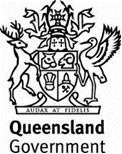 Annexure MRTS64.1 (March 2020)Annexure MRTS64.1 (March 2020)Annexure MRTS64.1 (March 2020)Driven Tubular Steel Piles (with reinforced concrete pile shaft)Driven Tubular Steel Piles (with reinforced concrete pile shaft)Driven Tubular Steel Piles (with reinforced concrete pile shaft)Specific Contract RequirementsSpecific Contract RequirementsSpecific Contract RequirementsContract Number Contract Number Note:Clause references within brackets in this Annexure refer to Clauses in the parent Technical Specification MRTS64 unless otherwise noted.Clause references within brackets in this Annexure refer to Clauses in the parent Technical Specification MRTS64 unless otherwise noted.Clause references within brackets in this Annexure refer to Clauses in the parent Technical Specification MRTS64 unless otherwise noted.Part A – Completed By Principal as Part of BriefDesign hammer (Clause 9)Part A – Completed By Principal as Part of BriefDesign hammer (Clause 9)Part A – Completed By Principal as Part of BriefDesign hammer (Clause 9)Part A – Completed By Principal as Part of BriefDesign hammer (Clause 9)Part A – Completed By Principal as Part of BriefDesign hammer (Clause 9)No. ‡Hammer typeHammer Mass (tonne)Input Energy
(tonne metres)12Pile requirements (Clause 9)Pile requirements (Clause 9)Pile requirements (Clause 9)Pile requirements (Clause 9)Pile requirements (Clause 9)Pile requirements (Clause 9)No. ‡Pile LocationRequired Minimum Ultimate Capacity (kN)Required Minimum Energy Input per Blow (tonne metres)Final Set per Blow Using Proposed Hammer (mm) †‡†	The sets listed in Clause 9 are based on the use of the relevant design hammer, and the use of a minimum amount of cushion material sufficient only to prevent damage to the pile during driving. The final set shall be based on the design hammer and shall be determined using the Hiley Formula given in Clause 7.11 of MRTS65. If a different hammer is used than the design hammer, the sets shown in Clause 9 shall be recalculated using the parameters applicable to the hammer used.‡	Where piles of different lengths (hence mass) or of different capacities are used on one project, for example piers or abutments piles, the designer may opt to list two (or more) design hammers one for each pile size / mass or capacity grouping.†	The sets listed in Clause 9 are based on the use of the relevant design hammer, and the use of a minimum amount of cushion material sufficient only to prevent damage to the pile during driving. The final set shall be based on the design hammer and shall be determined using the Hiley Formula given in Clause 7.11 of MRTS65. If a different hammer is used than the design hammer, the sets shown in Clause 9 shall be recalculated using the parameters applicable to the hammer used.‡	Where piles of different lengths (hence mass) or of different capacities are used on one project, for example piers or abutments piles, the designer may opt to list two (or more) design hammers one for each pile size / mass or capacity grouping.†	The sets listed in Clause 9 are based on the use of the relevant design hammer, and the use of a minimum amount of cushion material sufficient only to prevent damage to the pile during driving. The final set shall be based on the design hammer and shall be determined using the Hiley Formula given in Clause 7.11 of MRTS65. If a different hammer is used than the design hammer, the sets shown in Clause 9 shall be recalculated using the parameters applicable to the hammer used.‡	Where piles of different lengths (hence mass) or of different capacities are used on one project, for example piers or abutments piles, the designer may opt to list two (or more) design hammers one for each pile size / mass or capacity grouping.†	The sets listed in Clause 9 are based on the use of the relevant design hammer, and the use of a minimum amount of cushion material sufficient only to prevent damage to the pile during driving. The final set shall be based on the design hammer and shall be determined using the Hiley Formula given in Clause 7.11 of MRTS65. If a different hammer is used than the design hammer, the sets shown in Clause 9 shall be recalculated using the parameters applicable to the hammer used.‡	Where piles of different lengths (hence mass) or of different capacities are used on one project, for example piers or abutments piles, the designer may opt to list two (or more) design hammers one for each pile size / mass or capacity grouping.†	The sets listed in Clause 9 are based on the use of the relevant design hammer, and the use of a minimum amount of cushion material sufficient only to prevent damage to the pile during driving. The final set shall be based on the design hammer and shall be determined using the Hiley Formula given in Clause 7.11 of MRTS65. If a different hammer is used than the design hammer, the sets shown in Clause 9 shall be recalculated using the parameters applicable to the hammer used.‡	Where piles of different lengths (hence mass) or of different capacities are used on one project, for example piers or abutments piles, the designer may opt to list two (or more) design hammers one for each pile size / mass or capacity grouping.Supplementary requirements (Clause 15)Supplementary requirements (Clause 15)The following supplementary requirements shall apply.